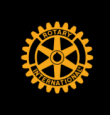 Attendance:Absent: Todd Jenkins, John Dixon, Randy WilburnCall to order						President Erica EstesApprove May meeting minutes – approved Treasurer’s Report					Rotarian Madeline TaylorReview Bank Statements Financial Reports for May – Approved 	Question regarding $50,000 CD and whether it is related to Vorsanger scholarship – need to ask Ron Woodruff (Foundation bank account) – table this until Foundation meeting Old Business4-H Foundation Dale Killian $1000 Scholarship- Paid & asked John Thomas to make request next yearSharon and Charles Killian contributed $2,500 to continuing this opportunityBoard Directorate Reports and UpdatesMembership- 			Rotarians Ben Carter, Sloan Scroggins & Richard Roberts     Richard completed changes to brochures and printed some examples for review. General Board consensus is these are great and appreciate Richard taking the initiative to complete these. Ben Carter suggests buying frames and creating a ceremony with Rotary certificate and membership upon joining to increase buy-in. Similar to another club in North Carolina and could build loyalty and commitment to the club. Jeff Rivers will be appointed as an additional Member to Membership Directorate for 2022-23. Public Relations- 			Rotarians Claudia Vilato & Randy WilburnSocial media accounts are active and posting lead up to meetings and follow up posts about what happened at the most recent meeting. Potential to have bike trail trash pick up and wrap it into a social event—suggestion for service directorate.Rotary Foundation- 			Rotarians Todd Jenkins & John DixonNo report. Service Projects- 			 Rotarians Howard Brill & Jim WoodVictor and Jim are discussing new ideas for involvement and increasing service projects. Clean ups at the bike trail and sports fields. Club Administration Report				President Elect Victor WilsonNo report. Sergeant at Arms Report				Vice President Thad KellyThad has had a successful year! We will continue to make sure people are available to act as Sergeant at Arms. President’s Report					President Erica EstesFayRo 2022 update- July 15-17 We are about 1/3 of the way towards our goal. Strategic Retreat8am – 2pm on Saturday Ben Carter, Jim Wood, Roger Cunningham, Randy Wilburn and Julie Pennington will not be available on Saturday. Erica will make an announcement and invite anyone who is interested in attending on Saturday.Club Executive Secretary Updates			Rotarian Jill GibbsMay attendance: 143 current active members, 2 new, 2 terminatedAverage attendance: 48%New Business Computer purchased for club president – thanks David Sager for taking this on. Adjourned 11:13 amRotary Club of Fayetteville Board of Directors 2021-2022
Immediate Past President – Zoe Naylor/Roger Cunningham
President – Erica Estes
President Elect/Club Programs – Victor Wilson
Vice President/Sergeant at Arms – Thad Kelly
Secretary – Emily Mizell
Treasurer: Madeline Taylor
Zoom Tech Coordinator- David Sager
Directors
Membership: – Ben Carter & Sloan Scroggins & Richard Roberts
Service Projects: Howard Brill & Jim Wood
Public Relations: Claudia Vilato & Randy Wilburn
Rotary Foundation: John Dixon & Todd JenkinsBoard of Directors 2022-2023Immediate Past President: Erica EstesPresident: Victor WilsonPresident Elect: Thad KellyVP: Emily MizellInformational technology coordinator: David SagerBoard Secretary: Paul ReaganTreasurer: Sloan ScrogginsCo-Chairs of PR Directorate: Claudia Vilato & Randy WilburnCo-Chairs of Rotary Foundation: John Dixon & Ellyn SchleiffarthCo-Chairs of Service Projects Directorate: Jim Wood, Jacob Arnold, Harrison PittmanChair of Membership Directorate: Richard Roberts and Jeff RiversErica EstesThad KellyJim Wood Emily Mizell David SagerMadeline Taylor Sloan ScrogginVictor WilsonJill Gibbs Claudia VilatoHoward BrillRichard RobertsBen CarterRoger CunninghamPaul Reagan (Zoom – Future Board)Jacob Arnold (Future Board)Ellyn Schleiffarth (Zoom – Future Board)